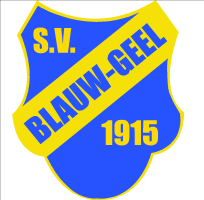 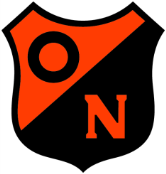 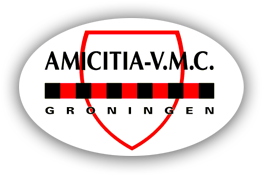 Persbericht SJO CoendersborgOp 15 juni 2019 wordt de samenwerking jeugdvoetbalafdelingen Coendersborg in de vorm van een SJO bestuurlijk bekrachtigdLocatie: kantine Amicitia VMC, Sportpark Coendersborg, Kooiweg, 1Tijdstip: 9.45 uur.Wat is een SJO? Een SJO (Samenwerkende Jeugd Organisatie) is een samenwerkingsverband van de jeugdafdelingen van de voetbalverenigingen op Sportpark Coendersborg: Amicitia VMC, Blauw Geel ’15 en CVV Oranje-Nassau. De samenwerking gaat officieel onder auspiciën van de KNVB m.i.v. het volgende seizoen van start.Waarom doen de verenigingen dit? De verenigingen willen een meer duurzame samenwerking om drie redenen:Borging, beter in staat zijn om bij vertrek van kader (vrijwilligers) dit op te vangen.Kwaliteit, beschikbare kennis en ervaring komt breder beschikbaar.Positie, versterken van de positie van jeugdvoetbal in de omliggende wijken.Hoe groot is de SJO? Ruim 300 spelers en ruim 70 vrijwilligers (trainers, leiders, coaches en jeugdcommissieleden).Wat is de visie op gezamenlijke kernwaarden? In het kort zijn de kernwaarden: Ambitieus, gezellig en financieel gezond, Plezier & Passie, Boeien & Binden en Sportief & Betrokken. Het gaat om het neerzetten van een kwalitatief goede jeugdvoetbalafdeling op Sportpark Coendersborg met aandacht voor prestatie en plezier.Begeleiding van trainers, bevoegdheden en scholing In het gezamenlijke jeugdvoetbalbeleidsplan staat omschreven wat de SJO beoogt en verwacht van trainers en leiders en welke bevoegdheden ze hebben, alsmede welke scholing ze aangeboden krijgen vanuit de vereniging. Het streven is dat alle onder 13 t/m onder 19 teams per leeftijdscategorie worden voorzien van door de KNVB opgeleide en gediplomeerde trainers. Voor de jongste jeugd, onder 6 t/m onder 12 is een trainingsplan ontwikkeld. Dit plan wordt uitgevoerd m.b.v. de trainingsmethodiek VTON.  De trainers van onder 13 t/m 19 en de keepertrainers gebruiken VTON als bron voor de trainingsstof en het zo kunnen werken vanuit doelen.Hoe is de instroomprocedure geregeld? De instroom wordt gecoördineerd via de breed samengestelde jeugdcommissie. Nieuwe jeugdleden schrijven zich in bij één van de moederverenigingen en stromen dan vervolgens in bij de SJO. Leden zijn, net zoals nu, dan lid van Amicitia VMC of CVV Oranje-Nassau of Blauw Geel.Meer informatie?
Rico Sloover (Amicitia VMC) sloovert@gmail.comDavid de Boer (CVV Oranje Nassau) david@pluspeil.nlReinder van der Laan (Blauw Geel ’15)  rfvanderlaan@hetnet.nl